ҠАРАР                                                                                       РЕШЕНИЕ20 февраль 2024 й.                                    № 84                                20 февраля 2024 г.Об участии сельского поселения Улу-Телякский сельсовет муниципального района Иглинский район Республики Башкортостан   в конкурсном отборе проектов развития общественной инфраструктуры, основанных на местных инициативах Республики Башкортостан	На основании  Постановления Правительства Республики Башкортостан от 06 февраля 2023 года №39 «О реализации на территории Республики Башкортостан проектов развития общественной инфраструктуры, основанных на местных инициативах»; п.3 Порядка к Постановлению Правительства Республики Башкортостан от 06 февраля 2023 года №39;  решения собрания граждан ул. Коммунистическая с. Улу-Теляк сельского поселения Улу-Телякский сельсовет муниципального района Иглинский район Республики Башкортостан от 16.02.2024 года, Совет сельского поселения Улу-Телякский сельсовет муниципального района Иглинский район Республики Башкортостан  р е ш и л:	1. Администрации сельского поселения Улу-Телякский сельсовет муниципального района Иглинский район Республики Башкортостан принять участие в конкурсном отборе проектов развития общественной инфраструктуры, основанных на местных инициативах в Республике Башкортостан с проектом: «Текущий ремонт дороги ул. Коммунистическая с.Улу-Теляк Иглинского района  РБ».2. Сельскому поселению Улу-Телякский сельсовет муниципального района Иглинский район Республики Башкортостан  уточнить лимиты финансирования на софинансирование программы проектов развития общественной инфраструктуры, основанных на местных инициативах в Республике Башкортостан  из местного бюджета за счет свободного остатка на 01.01.2024 года.3.Обнародовать настоящее решение в здании  администрации сельского  поселения по адресу: 452425,РБ,Иглинский  район, с.Улу-Теляк, ул. Ленина,14а и на  официальном сайте сельского  поселения Улу-Телякский  сельсовет муниципального района Иглинский район Республики Башкортостан  .4. Контроль  за  исполнением  настоящего  решения  возложить  на  Постоянную комиссию  Совета  по  развитию предпринимательства, земельным вопросам, благоустройству и экологии (председатель –Мухаметшин Р.Р.).Глава сельского поселения 							        Р.Р.ЧингизовБАШҠОРТОСТАН РЕСПУБЛИКАҺЫИГЛИН РАЙОНЫ
МУНИЦИПАЛЬ РАЙОНЫНЫҢ 
ОЛО ТЕЛӘК АУЫЛ СОВЕТЫАУЫЛ  БИЛӘМӘҺЕ  СОВЕТЫ (БАШКОРТОСТАН РЕСПУБЛИКАҺЫИГЛИН РАЙОНЫОЛО  ТЕЛӘК АУЫЛ СОВЕТЫ)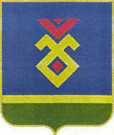 СОВЕТ СЕЛЬСКОГО ПОСЕЛЕНИЯУЛУ-ТЕЛЯКСКИЙ СЕЛЬСОВЕТ   МУНИЦИПАЛЬНОГО РАЙОНА ИГЛИНСКИЙ РАЙОН
РЕСПУБЛИКИ  БАШКОРТОСТАН(УЛУ-ТЕЛЯКСКИЙ СЕЛЬСОВЕТ   ИГЛИНСКОГО РАЙОНАРЕСПУБЛИКИ  БАШКОРТОСТАН